АКТ приемки  организации, осуществляющей образовательную деятельность, к началу 2022-2023 учебного годасоставлен «05» августа 2022 годаМуниципальное казенное дошкольное образовательное учреждение      «Детский сад №60»       городского округа Нальчик Кабардино-Балкарской Республики,1976  Местная администрация городского округа НальчикРоссийская Федерация, 360024, Кабардино-Балкарская Республика г. Нальчик, ул.Ингушская 9а.Афаунова Диана Мухарбиевна,     телефон  8 (8662) 976532,     89386934587 В соответствии с приказом Муниципального казенного учреждения «Департамент образования местной администрации городского округа Нальчик»  от « 19»      июля 2022 г. №195 в период с «02» по «12» августа.2022г года,комиссией в составе:Председатель комиссии:Мальбахов А. А.– и. о.  руководителя Департамента образования Местной     администрации г.о. Нальчика,  председатель комиссии.Заместитель председателя комиссии Сабанчиева В. С.  заместитель руководителя ДО Члены комиссии:Уянаев Ш. Н. главный специалист ДО;Теммоева Ш.И., главный специалист ДО;Дзоблаева В. Н. ведущий специалист ДО;Арипшева А. М. председатель городского родительского комитета;Представители  органов местного самоуправления г.о. Нальчик, ГКУ «КБ противопожарно-спасательная служба г.о. Нальчик», Управления федеральной службы Роспотребнадзора, УВД г.Нальчика, ФСБ, Кавказского управления Ростехнадзора, ФГКУ «УВО ВНГ России по КБР», (по согласованию).проведена приемка готовности Муниципального казенного дошкольного  образовательного  учреждения «Детский сад №60»       г. о.  Нальчик  Кабардино-Балкарской  Республики                                              I. Основные результаты приемкиВ ходе приемки установлено:1. Учредительные документы юридического лица (в соответствии со ст. 52 Гражданского кодекса Российской Федерации) в наличии и оформлены в установленном порядке: Устав Муниципального казенного дошкольного образовательного учреждения «Детский сад № 60» городского округа Нальчик Кабардино-Балкарской Республики   №16 от «24» ноября 2015 года; изменения и дополнения к Уставу приказ№9 от 30 марта 2016г.Свидетельство о государственной регистрации права на оперативное управление от «24» декабря 2014г. № 07-АВ 473019_______________________ подтверждающее закрепление за организацией собственности учредителя (на правах оперативного пользования или передаче в собственность образовательному учреждению;Свидетельство о государственной регистрации права от «22» декабря 2014 г.  № 07-АВ 427894 на пользование земельным участком_____________на котором размещена организация (за исключением зданий, арендуемых организацией);
            Лицензия на право ведения образовательной деятельности, установленной формы и выданной «27» октября 2014г., серия 07Л01  №0000584, регистрационный  номер  1733,      Министерство образования, науки и по делам молодежи Кабардино-Балкарской Республики________________________________________                                                                            (наименование органа управления, выдавшего лицензию)срок действия лицензии - бессрочный.2.  Паспорт безопасности  МКДОУ «ДС №60» от  20  апреля  2020г.Декларация пожарной безопасности организации от «23» ноября 2020 г. оформлена.План подготовки организации к новому учебному году 2022-2023 разработан и согласован установленным порядком.               3. Количество зданий (объектов) организации - 1 единица.Качество и объемы, проведенных в 2022 году:а) капитальных ремонтов объектов - нет, в том числе:                                                                                                                  (всего)______________________________, (наименование объекта)выполнены_ замена ограждения,                             (наименование организации, выполнявшей работы)                                                   акт приемки ____________, гарантийные обязательства ______________;                                   (оформлен, не оформлен)                                                                       (имеются, не имеются)                                                                    МКДОУ «ДС №60»     ограда           выполнены          ООО «Стройиндустрия»(наименование объекта)                                                            (наименование организации, выполнявшей работы)                                                   акт приемки__не оформлен___, гарантийные обязательства _______________;                             (оформлен, не оформлен)                                                                              (имеются, не имеются)б) текущих ремонтов в  9 группах, в том числе:                                                             (всего)       Приобретены:   Комплекты постельного белья в количестве -  25 штук  Полотенца в количестве -  25 штук Чашки в группы в количестве -  100 штук Тарелки в группы в количестве -  150штук Мясорубка на пищеблок в количестве  - 1шт                  в) иных видов ремонта на объектах образовательной организации:  - Покраска металлоконструкций на 9 участках- Замена кровли веранды  на 1  участке- Косметический ремонт  в группах- Косметический ремонт  на  пищеблоке- Ремонт и покраска акрилом моечных раковин на пищеблоке               - ремонт и покраска фасада               - ремонт системы вентиляции,                - замена ограды           г) потребность в капитальном ремонте (реконструкции) в новом учебном году    -  имеется_______                    (имеется, не имеется)Проведение работ необходимо:  замена канализационных труб в подвале, замена  оставшихся окон и дверей, ремонт открытого бассейна,покраска  всего фасада здания замена кровли здания  с установкой сточных труб и козырька      4. Контрольные нормативы и показатели, изложенные в приложении к лицензии, соблюдаются:а) виды образовательной деятельности и предоставление дополнительных образовательных услуг: Дошкольное образование,  дополнительное образование детей и взрослых; (наименование видов деятельности и дополнительных услуг)б) проектная допустимая численность обучающихся - 200 человек;в) численность обучающихся по состоянию на день приемки – 214 , в том числе _____ человек обучающихся с применением дистанционных образовательных технологий;г) численность выпускников 2021-2022 годов -  человека; из них поступивших в вузы - ____ человек, профессиональные образовательные организации - ____ человек, работают - ________ человек; не работают - ____ человек;д) количество обучающихся, подлежащих поступлению в текущем году в 1 класс (на первый курс) - 35 человек;е) количество классов по комплектованию:классов всего - ______; количество обучающихся - ______ человек;из них обучаются:в 1 смену - ___ классов, _____ обучающихся;во 2 смену - ___ классов, _____ обучающихся.ж) наличие образовательных программ - имеются;з) наличие программ развития образовательной организации - имеются;и)  укомплектованность штатов организации:педагогических работников -  23  человек  50 %;научных работников - ______ - ______человек______ %;инженерно-технических работников - - --- человек______ %;административно-хозяйственных работников – 4 человек  8 %;производственных работников -  5 человек 10,4%;учебно-воспитательных работников -  9 человек 18,75%;медицинских и иных работников, осуществляющих вспомогательные функции – 6 человек 12,5 %;к) наличие плана работы организации на 2022-2023 учебный год имеется.5. Состояние материально-технической базы и оснащенности образовательного процесса оценивается как удовлетворительное.Здания и объекты организации оборудованы  техническими средствами безбарьерной среды для передвижения воспитанников  с ограниченными возможностями здоровья;а) наличие материально-технической базы и оснащенности организации:б) наличие и характеристика объектов культурно-социальной, спортивной и образовательной сферы:физкультурный зал – имеется, приспособлен (типовое помещение) 60 кв.м., емкость – 35 человек, состояние – удовлетворительное;тренажерный зал – не имеется, приспособлен (типовое помещение), емкость – человек, состояние – удовлетворительное (неудовлетворительное);бассейн ___________________________________________________________музыкальный зал – имеется, типовое помещение, емкость –  60 человек, состояние – удовлетворительное;музей  – не имеется, приспособлен (типовое помещение), емкость – человек, состояние – удовлетворительное (неудовлетворительное);учебные мастерские – имеется (не имеется), приспособлен (типовое помещение), емкость – человек, профиль мастерских, количество единиц каждого профиля (швейная мастерская; столярная мастерская; и др.) состояние – удовлетворительное (неудовлетворительное);компьютерный класс  – имеется (не имеется), приспособлен (типовое помещение), емкость – человек, состояние – удовлетворительное (неудовлетворительное), наличие документов подтверждающих разрешение эксплуатации компьютерного класса, когда и кем выдано, номер документа;в) организация компьютерной техникой – обеспечена;общее количество компьютерной техники - 8 единиц, из них подлежит списанию - 0 единиц, планируется к закупке в текущем учебном году 0 единиц. Основные недостатки:_______________________________________;г) наличие и обеспеченность организации спортивным
 
оборудованием, инвентарем - имеются, обеспечивает, его состояние удовлетворительное,  акт-разрешение на использование спортивного оборудования в образовательном процессе от «25» августа 2022 г. № 3, комиссия МКДОУ ДС №60____________________________________________________________________
                                             (наименование органа оформившего акт-разрешение)Потребность в спортивном оборудовании: Резиновое покрытие  для спортивной площадки 300 м², спортивно- игровые комплексы для прогулочных участков  - 9 штук                              (наименование оборудования, количество оборудования)Основные недостатки:________________________________________________;д) обеспеченность организации учебной мебелью – удовлетворительное. Потребность в замене мебели  имеется:Детские кровати (двухъярусные)   50 штукШкафчики для раздевания 90 штукСтулья детские 60 штукДетские столы -  18 штуккомплект - классов - ____; доска ученическая - ___; 
шкаф книжный - ___; и т.д.;е) обеспеченность организации бытовой мебелью – удовлетворительное (неудовлетворительное). Потребность в замене мебели:шкаф плательный - _____; стулья офисные - ___; кровати - ___; и т.д.;ж) сведения о книжном фонде библиотеки организации:число книг - ____; фонд учебников - _____, ______ %; научно-педагогическая и методическая литература - _1537 штук.Основные недостатки:________________________________________________.Потребность в обновлении книжного фонда               имеется.                                                                                                                            (имеется, не имеется)6. Состояние земельного участка закрепленного за организацией – удовлетворительное__________________________________________________                                    (удовлетворительное, неудовлетворительное)общая площадь участка – 10836 м²;наличие специально оборудованных площадок для мусоросборников, их техническое состояние и соответствие санитарным требованиям – имеется, соответствует____________________________________________                                     (имеются (не имеются), их состояние и соответствие санитарным требованиям)Основные недостатки:________________________________________________;наличие спортивных сооружений и площадок, их техническое состояние и соответствие санитарным требованиям – имеется, соответствует.              (имеются (не имеются), их описание, состояние и соответствие требованиям безопасности)Требования техники безопасности при проведении занятий на указанных объектах соблюдаются.________________________________________________                                                       (соблюдаются, не соблюдаются)Основные недостатки:________________________________________________.7. Медицинское обслуживание в организации  организовано;_____________                                                                                                                         (организовано, не организовано)а) медицинское обеспечение осуществляется внештатным_______________                                                                                                             (штатным, внештатным)медицинским персоналом в количестве 1 человек, в том числе:Лицензия на медицинскую деятельность оформлена  от «29» октября 2015 г, № Ло-07-01-00812, регистрационный номер 001074;б) в целях медицинского обеспечения обучающихся в организации оборудованы:медицинский кабинет  – имеется, типовое помещение, емкость – 5 человек, состояние – удовлетворительное;логопедический кабинет  – имеется, типовое помещение, емкость – 15 человек, состояние – удовлетворительное;кабинет педагога-психолога  – имеется, типовое помещение, емкость – 15 человека, состояние – удовлетворительное;стоматологический кабинет  – не имеется, приспособлен (типовое помещение), емкость – ___ человек, состояние – удовлетворительное (неудовлетворительное);процедурная  – имеется, типовое помещение, емкость – 5 человек, состояние – удовлетворительное;___________________________________________________________Потребность в медицинском оборудовании имеется:носилки, вакуумный матрас, фиксатор ключицы,воротник Шанца, гелиевый охлаждающе-согревающий пакет, зонды желудочные,сейф для хранения медикаментов._________________________________(при наличии потребности указать основной перечень оборудования)Основные недостатки:________________________________________________.8. Питание обучающихся - организовано:______________________                                                                                                        (организовано, не организовано)а) питание организовано в одну смену,   в 9 группах____________________                                                                                         (количество смен)                        (количество столовых)столовых на _____ посадочных мест. Буфет  _____________ на _____ мест.                                                                (имеется, не имеется)Качество  эстетического оформления залов приема пищи _________________,                                                                                                                (удовлетворительное, неудовлетворительное)гигиенические условия перед приемом пищи  соблюдаются_____________________                                                                                                                             (соблюдаются, не соблюдаются)б) процент охвата горячим питанием составляет 100 %, в том числе питанием детей из малоимущих семей в количестве _____ детей, что составляет _____% от их общего количества;в) приготовление пищи осуществляется из продуктов, закупаемых организацией через электронные аукционы  ФЗ 44 заключение договора  с единственным поставщиком согласно пункта 4,5 статьи 93___________________(из продуктов, закупаемых организаций, полуфабрикатов по заключенным договорам и др., реквизиты договора)Основные недостатки:________________________________________________;г) хранение продуктов организовано, санитарным нормам соответствует. Основные недостатки:___;д) обеспеченность технологическим оборудованием – не достаточное,____                                                                                                                                          (достаточное, не достаточное)его техническое состояние    соответствует нормативным требованиям                                                                                (соответствует, не соответствует нормативным требованиям)акты допуска к эксплуатации  оформлены___________________________________                                                                                                  (оформлены, не оформлены)Требования техники безопасности при работе с использованием технологического оборудования соблюдаются_____________________________                                                                                             (соблюдаются, не соблюдаются)Основные недостатки:________________________________________________.Потребность  в закупке дополнительного технологического оборудования имеется:                                  (имеется, не имеется)Электроплита 2 штуки , картофелечистка 1 штука, мойка  2 штуки      (при необходимости указать наименование и количество оборудования)е) санитарное состояние пищеблока, подсобных помещений и технологических цехов и участков соответствует.__________________________                                                                               (соответствует, не соответствует санитарным нормам)Основные недостатки:________________________________________________;ж) обеспеченность столовой посудой достаточное;_______________________                                                                                                           (достаточное, не достаточное)з) документация и инструкции, обеспечивающие деятельность столовой и ее работников имеются.__________________________________________________                                                                               (имеется, не имеется)Основные недостатки:________________________________________________;и) примерное двухнедельное меню, утвержденное руководителем образовательной организации имеется;_________________________________                                                                                         (имеется, не имеется)к) питьевой режим обучающихся организован       кулеры__________________                          (организован, не организован)                           (указать способ организации питьевого режима)Основные недостатки:________________________________________________;л) наличие договора на оказание санитарно-эпидемиологических услуг (дератизация, дезинфекция) имеется,_____________________________________                                                                                                                (имеется, не имеется)№386/4 от 17.01.2022г., №386д/4 от 17.01.2022г.  ФГУП "Центр дезинфекции" г.Нальчик                                            (реквизиты договора, №, дата, организация, оказывающая услуги)9. Нормы освещенности учебных классов (аудиторий), кабинетов сотрудников и производственных помещений (участков) и др. соответствует________________                                                                                                                                 (соответствует, не соответствует)санитарно-гигиеническим требованиям к естественному, искусственному освещению жилых и общественных зданий.Основные недостатки:________________________________________________.10.) Транспортное обеспечение организации – не организовано;________                                                                                                                               (организовано, не организовано)а) необходимость в подвозе обучающихся к местам проведения занятий - ____________________________;                       (имеется, не имеется)б) общее количество обучающихся, нуждавшегося в подвозе к местам проведения занятий - ____ человек, ___ % от общего количества обучающихся;в) обеспеченность организации транспортными средствами, в том числе для перевозки обучающихся:г) наличие оборудованных мест стоянки (боксов), помещений для обслуживания и ремонта автомобильной техники - _______________________________________,                                 (имеется, не имеется)                                                                                                     установленным требованиям ____________________________.                                                                                  (соответствуют, не соответствуют)Основные недостатки:________________________________________________.Потребность в замене (дополнительной закупке) -____________________________, количество - ____ единиц.                  (имеется, не имеется)11. Мероприятия по обеспечению охраны и антитеррористической защищенности организации выполнены:______________________________________________________                              (выполнены, не выполнены)а) охрана объектов организации осуществляется сторожа, дневной охранник(указать способ охраны – сторожа, вневедомственная охрана, частная охранная организация)в составе 4 сотрудника. Ежедневная охрана осуществляется сотрудниками в составе ___1  человек.  Договоры по оказанию охранных услуг заключены:Компания охраной деятельности «СТРАЖ» Общество с ограниченной ответственностью, договор Ф34-05\22 от 23.05.2022 лицензия №80 серия 041733 от 30.05.2016г.;(наименование услуг, наименование организации, № и дата лицензии на оказание услуг, № и дата договора)б) объекты организации системой охранной сигнализации оборудована;                                                                                                                                      (оборудованы, не оборудованы)в) системами видеонаблюдения и охранного телевидения объекты оборудована;____________________________                    (оборудованы, не оборудованы)г) прямая связь с органами МВД (ФСБ) организована с использованием кнопка экстренного вызова полиции (УВО по г. Нальчику – филиал ФГКУ «УВО ВНГ россии по КБР» договор от 19.01.22г. №60), телефон АТС;________________________________                            (указать способ связи: кнопка экстренного вызова, телефон АТС и др.)		д) территория организации ограждением обеспечивает__________________                                                                                           (обеспечивает, не обеспечивает)е) дежурно-диспетчерская (дежурная) служба ___________________________.                                                                                                                  (организована, не организована)Основные недостатки: 1) В нарушение пп.»г»п.25 Постановления Правительства РФ  от 02.08.2019г. №1006 основной вход в здание объекта не оборудован  контрольно-пропускным пунктом. 2) В нарушение п.30 Постановления Правительства РФ от 02.08.2019г. № 1006 не обеспечено архивирование и хранение данных видеонаблюдения в течение одного месяца.12. Обеспечение пожарной безопасности организации соответствует нормативным требованиям:(соответствует, не соответствует)а) Органами Государственного пожарного надзора в 2022 году приемка состояние пожарной безопасности проводилась,_________________________________                                                                          (проводилась, не проводилась)__________Акт проверки № 75 от 28.06.2022года   УНДПР ГУ МЧС России по КБР_____                                               (Номер и дата акта, наименование организации, проводившей приемку)Основные результаты приемки _________________________________ и предписания ____________________________________________________;б) требования пожарной безопасности выполняются;____________________                                                                                (выполняются, не выполняются)в) системой пожарной сигнализации объекты организации оборудованы                                                                                                     (оборудованы, не оборудованы)В организации установлен Прибор приемно-контрольный  охранно-пожарный ВЭРС-ПК 24, оповещатель пожарно-комбинированный  УСС-1-12                                                           (тип (вид) пожарной сигнализации)обеспечивающая описание заданного вида извещения о пожаре__________установлен________»Стрелец мониторинг» 2017г.__________  (описание заданного вида извещения о пожаре и (или) выдачи команд на включение автоматических  установок пожаротушения)Пожарная сигнализация находится  исправна_____________________________________                                                                                                                                              (исправна, неисправна)г) здания и объекты организации системами противодымной защиты               не оборудованы;________________________________________________________                                         (оборудованы, не оборудованы)д) система передачи извещений о пожаре обеспечивает;________________                                                                                       (обеспечивает, не обеспечивает)автоматизированную передачу по каналам связи извещений о пожаре;е) система противопожарной защиты и эвакуации обеспечивает_______                                                                                                                                       (обеспечивает, не обеспечивает) защиту людей и имущества  от воздействия опасных факторов пожара. Состояние эвакуационных путей и выходов обеспечивает____________________________                                                                                                                 (обеспечивает, не обеспечивает)беспрепятственную эвакуацию   обучающихся и персонала в безопасные зоны. Поэтажные планы эвакуации разработаны. Ответственные за противопожарное состояние помещений назначены;ж) приемка состояния изоляции электросети и заземления оборудованияпроводилась ________________________________________________(проводилась, не проводилась)Вывод на основании акта №51-52 от «26»  июнь 2020 года, выданного «Центр энергосбережения»  ООО ЦЭС_-_соответствует__(наименование организации, проводившей приемку)    (соответствует (не соответствует) нормам)з) проведение инструктажей и занятий по пожарной безопасности, а также ежеквартальных тренировок по действиям при пожаре организовано.                                                                                                                                               (организовано, не организовано)В ходе приемки выявлены (не выявлены) нарушения требований пожарной безопасности:____________________________________________________________.13. Мероприятия по подготовке к отопительному сезону в организации проведены_________________________________________________________________________          (проведены, не проведены, проведены не с полном объеме)Отопление помещений и объектов организации осуществляется теплоцентраль________________________________________________________(указать характер отопительной системы (теплоцентраль, котельная, печное)состояние удовлетворительное____________________________________________________                                  (удовлетворительное, неудовлетворительное)Опрессовка отопительной системы проведена________________________                                                                          (проведена, не проведена)        Акт  № 6 от 03.08.2022г.______________________________________________________(дата и № документа, подтверждающего проведение опрессовки)Обеспеченность топливом составляет _____ % от годовой потребности. Потребность в дополнительном обеспечении составляет _____ %. Хранение топлива _____________________________________________.                                                                (организовано, не организовано)14. Режим воздухообмена в помещениях и объектах организации соблюдается.(соблюдается, не соблюдается)Воздухообмен осуществляется за счет    естественной вентиляции____________                                                           (указать тип вентиляции (приточная, естественная и др.)Состояние системы вентиляции обеспечивает (не обеспечивает) соблюдение установленных норм воздухообмена.15. Водоснабжение образовательной организации осуществляется ___________________________МУП «Водоканал»________________________16. Газоснабжение образовательной организации:_______нет_.17. Канализация ______________МУП «Водоканал»_________________.II. Заключение комиссии___Муниципальное казенное дошкольное образовательное учреждение «Детский сад №60» г.о. Нальчик, КБР____________________________________________________(полное наименование организации)к новому 2022_-2023_ учебному году  ___________готова_____________________.                                                                                                                        (готова, не готова)III. Основные замечания и предложения комиссии по результатам приемки1. В ходе проведения приемки выявлены нарушения, влияющие на организацию учебного процесса:____________________________________________________________________(отражаются нарушения, выявленные по основным направлениям приемки)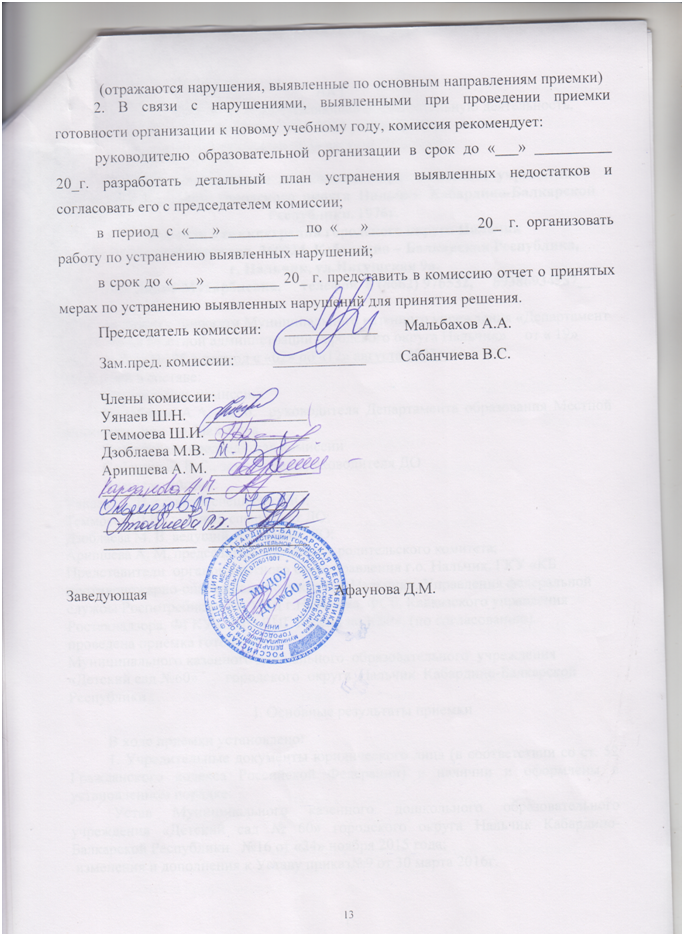 № п/пОбъекты материально-технической базыНеобходимоИмеетсяПроцент оснащенностиНаличие  документов по технике безопасностиНаличие актов разрешения на эксплуатациюНаличие и состояние мебелиОборудование средствами пожаротушенияПримечаниеКабинеты начальных классовКабинеты иностранного языкаКабинет физикиДолжностьПрофиль работыКоличество ставокХарактер работы(штат, договор)Примечаниемедицинская сестрасестренское дело в  педиатрии1внештатный№ п/пНаименованиеМарка транспортного средстваКоличествоГод приобретенияСоответствие требованиям ГОСТа Р 51160-98 «Автобусы для перевозки детей. Технические требования»Техническое состояниеПримечание